Dobrý den, v příloze Vám zasíláme potvrzenou objednávku.S PozdravemGateway Plus s.r.o.                     -------------------------------------Hornoměcholupská 476/8102 00 Praha 10-------------------------------------Tel.:   +420 271 962 440Fax:   +420 271 960 367Mobil: +420 -------------------------------------www.gateway.cz@gateway.cz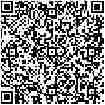    S ohledem na životní prostředí zvažte tisk této zprávy
           Please consider your environmental responsibility before printing this emailFrom: < @mzv.cz> 
Sent: Tuesday, October 13, 2020 12:50 PM
To: <@gateway.cz>
Subject: objednávka z tržiště NEN - obj-094Dobrý den 
  
vyhráli jste výběrové řízení na tržišti NEN, OB7120- 094 (N006/20/V00022959), přepínače ATEN CS62U 
Prosím dodat co nejdříve. Fakturu a dodací list můžete poslat  emailem.
Faktura se splatností 21 dní. Částka na faktuře musí být shodná s částkou vysoutěženou. Prosím nezaokrouhlovat. 
Na fakturu uvádějte č. objednávky - OB7119-xxx. Do adresy  uveďte kontaktní osobu Děkuji. 


MZV ČR
